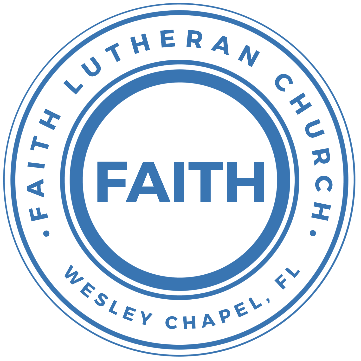 Leading our community into a deep connection in ChristWorship Service for April 11, 2021 at 11 AMWelcomeSong: Christ Has Arisen, AlleluiaChrist has arisen, alleluia.  Rejoice and praise Him, alleluia.
For our Redeemer burst from the tomb, 
Even from death, dispelling its gloom.Refrain:
Let us sing praise to Him with endless joy;
Death’s fearful sting He has come to destroy.
Our sin forgiving, alleluia!  Jesus is living, alleluia!For three long days the grave did its worst
Until its strength by God was dispersed.
He who gives life did death undergo;
And in its conquest His might did show.RefrainThe angel said to them, Do not fear! 
You look for Jesus who is not here.
See for yourselves the tomb is all bare;
Only the grave cloths are lying there.RefrainGo spread the news: He’s not in the grave; He has arisen this world to save.
Jesus’ redeeming labors are done; Even the battle with sin is won.RefrainChrist has arisen; He sets us free; Alleluia, to Him praises be.
Jesus is living! Let us all sing; He reigns triumphant, heavenly King.RefrainInvocationConfession and Forgiveness:P: As we gather, today, let us cleanse our hearts and our consciences by confessing our sin to God.(Time of silence for reflection and confession)C: Heavenly Father, we confess that we are sinful and unclean. We have sinned against you and against our neighbor in our thoughts, words, and actions.  We are truly sorry for our sins and sincerely repent of them. We ask for Your mercy. For the sake of Jesus Christ's bitter suffering and death, please forgive us and renew us that we may walk in Your Spirit to the glory of Your holy name.P: The Lord has heard your confession. Therefore, as a called and ordained servant of the Lord, in the stead and by the command of my Lord, Jesus Christ, I forgive you all your sins in the name of the Father and of the Son and of the Holy Spirit.C: AmenFirst Reading: Acts 4:32–35Now the full number of those who believed were of one heart and soul, and no one said that any of the things that belonged to him was his own, but they had everything in common. And with great power the apostles were giving their testimony to the resurrection of the Lord Jesus, and great grace was upon them all. There was not a needy person among them, for as many as were owners of lands or houses sold them and brought the proceeds of what was sold and laid it at the apostles' feet, and it was distributed to each as any had need.Second Reading: 1 John 1:1—2:2That which was from the beginning, which we have heard, which we have seen with our eyes, which we looked upon and have touched with our hands, concerning the word of life — the life was made manifest, and we have seen it, and testify to it and proclaim to you the eternal life, which was with the Father and was made manifest to us — that which we have seen and heard we proclaim also to you, so that you too may have fellowship with us; and indeed our fellowship is with the Father and with his Son Jesus Christ. And we are writing these things so that our joy may be complete.This is the message we have heard from him and proclaim to you, that God is light, and in him is no darkness at all. If we say we have fellowship with him while we walk in darkness, we lie and do not practice the truth. But if we walk in the light, as he is in the light, we have fellowship with one another, and the blood of Jesus his Son cleanses us from all sin. If we say we have no sin, we deceive ourselves, and the truth is not in us. If we confess our sins, he is faithful and just to forgive us our sins and to cleanse us from all unrighteousness. If we say we have not sinned, we make him a liar, and his word is not in us.My little children, I am writing these things to you so that you may not sin. But if anyone does sin, we have an advocate with the Father, Jesus Christ the righteous. He is the propitiation for our sins, and not for ours only but also for the sins of the whole world.Gospel Reading: John 20:30–31Now Jesus did many other signs in the presence of the disciples, which are not written in this book; but these are written so that you may believe that Jesus is the Christ, the Son of God, and that by believing you may have life in his name.Sermon Song: They'll Know We Are Christians By Our LoveWe are one in the Spirit, we are one in the Lord;
We are one in the Spirit, we are one in the Lord;
And we pray that all unity will one day be restored.Chorus:
And they'll know we are Christians by our love, by our love,
yes, they'll know we are Christians by our love.We will walk with each other, we will walk hand in hand;
We will walk with each other, we will walk hand in   hand;
And together we'll spread the news that God is in our land.ChorusWe Will work with each other, we will work side by side;
We will work with each other, we will work side by   side;
And we'll guard each one's dignity and save each other's pride.ChorusSermon – Fellowship with Each Other in ChristPrayersApostles' CreedI believe in God, the Father almighty, maker of heaven and earth,
And in Jesus Christ, his only Son, our Lord,
who was conceived by the Holy Spirit,
born of the Virgin Mary, suffered under Pontius Pilate,
was crucified, died and was buried. He descended into hell.
The third day he rose again from the dead.
He ascended into heaven and sits at the right hand of God
the Father almighty.
From there he will come to judge the living and the dead.
I believe in the Holy Spirit, the holy Christian Church,
the communion of saints, the forgiveness of sins,
the resurrection of the body, and the life everlasting. Amen.The Lord's PrayerOur Father who art in heaven, hallowed be Thy name, Thy kingdom come, Thy will be done on earth as it is in heaven.  Give us this day our daily bread; and forgive us our trespasses as we forgive those who trespass against us; and lead us not into temptation, but deliver us from evil.  For Thine is the kingdom and the power and the glory forever and ever.  AmenBenedictionClosing Song: Goodness Of GodI love you, Lord, For your mercy never fails me.
All my days, I’ve been held in your hands
From the moment that I wake up, Till I lay my head
I will sing of the goodness of GodChorus:
All my life you have been faithful.  
All my life you have been so, so good
With every breath that I am able
I will sing of the goodness of GodI love your voice.  You have led me through the fire
In darkest night you are close like no other.
I’ve known you as a father. I’ve known you as a friend
I have lived in the goodness of God Chorus Your goodness is running after, it’s running after me
Your goodness is running after, it’s running after me
With my life laid down, I’m surrendered now I give you everything
Your goodness is running after, it’s running after me 
(Repeat)With my life laid down, I’m surrendered now I give you everything
Your goodness is running after, it’s running after me 
(Repeat)ChorusOffering  Upcoming EventsSunday, April 11, Noon – Fellowship and Games
Song and DanceSunday, April 11, 3pm – Youth Beach Trip
Sand Key BeachApril 25, After the Service – Voter MeetingSong and Dancewww.FaithWesleyChapel.comFaith YouTube 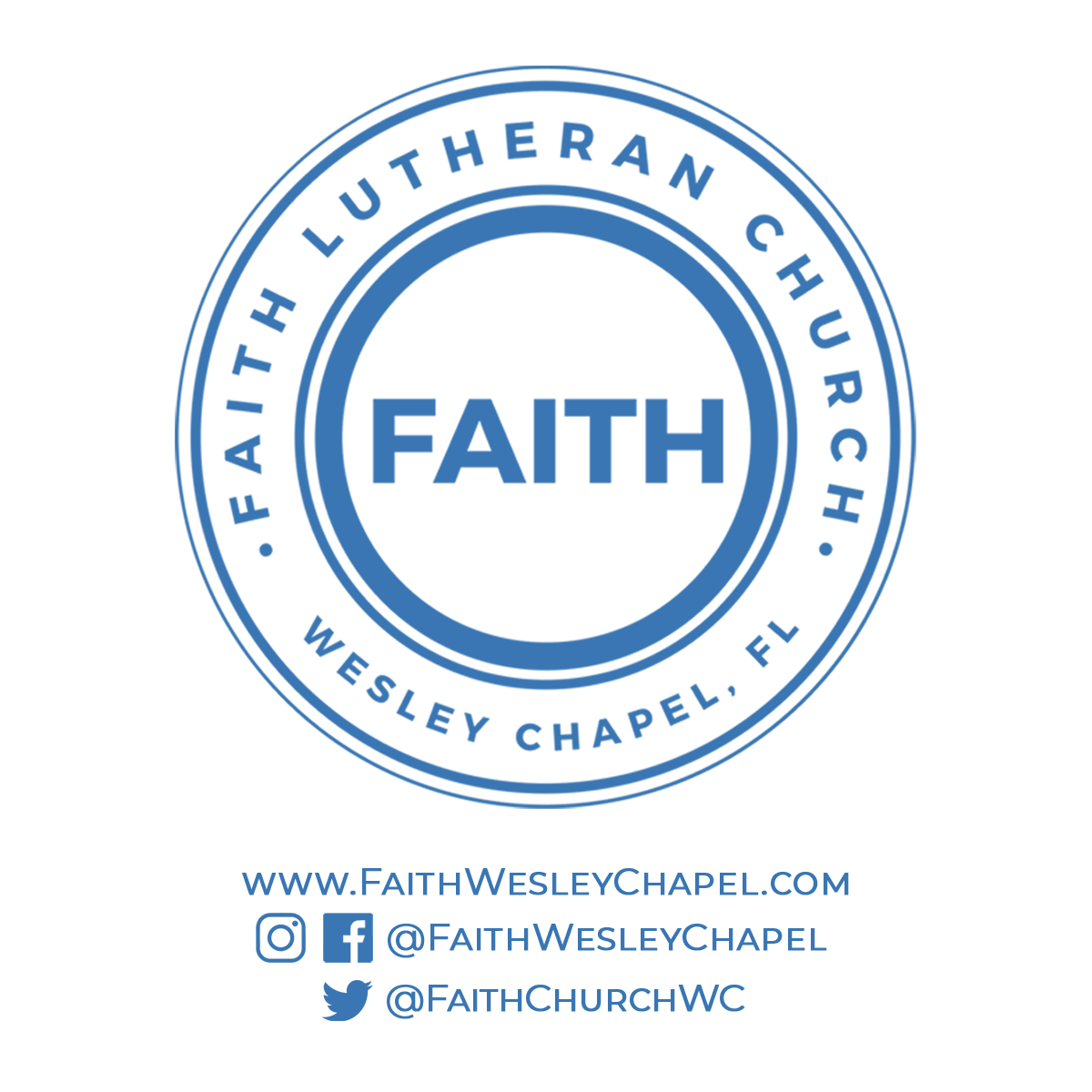 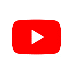 @FaithWesleyChapel@FaithWesleyChapel@FaithChurchWC